 РАБОЧАЯ ПРОГРАММА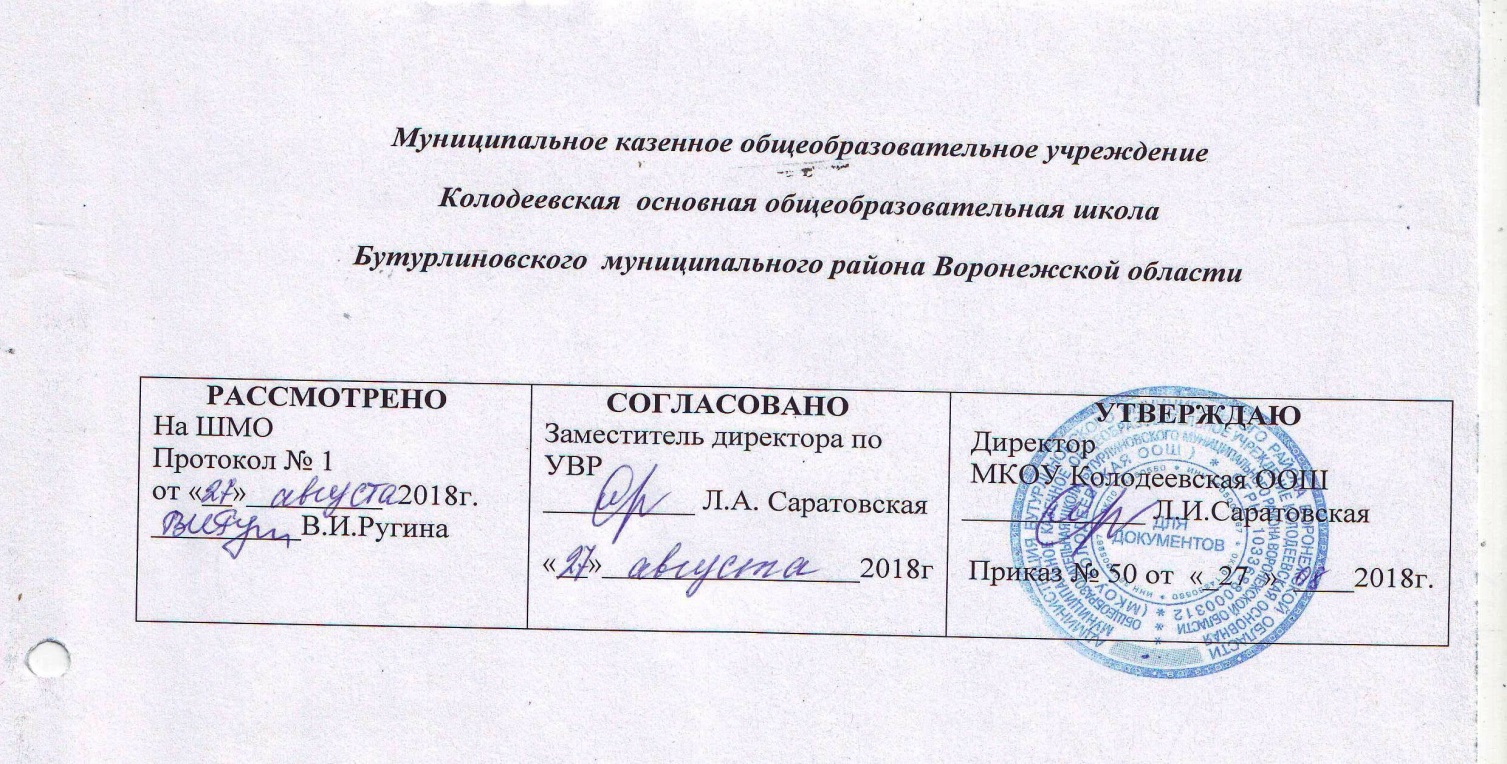 по предмету« Технология»для 8 класса                                                                                                               1  час  в неделю 35 – в год                                                                               Составил учитель технологииРугина Валентина Ивановна                                                              2018- 2019  учебный год Рабочая программа по технологиидля 8 классаДанная учебная программа составлена на основе программы «Технология. Обслуживающий труд», М.: Вентана- Граф, . Авторы программы: В.Д.Симоненко, М.В. Хохлова. Так как школа находится в сельской местности, в программу  8 класса включен раздел «Сельскохозяйственный труд».Образовательная область «Технология» призвана познакомить учащихся 8 класса с основными технологическими процессами современного производства материальных и духовных ценностей и обеспечить их подготовку, необходимую для последующего профессионального образования и трудовой деятельности.Технология - это наука о преобразовании и использовании материи, энергии и информации в интересах и по плану человека. Эта наука включает изучение методов и средств (орудия, техника) преобразования и использования указанных объектов. В школе «Технология» — интегративная образовательная область, синтезирующая научные знания из математики, физики, химии и биологии и показывающая их использование в промышленности, энергетике, связи, транспорте и других направлениях деятельности человека. Изучение  интегративной образовательной области «Технология», включающей базовые (т. е. наиболее распространенные и перспективные) технологии и предусматривающей творческое развитие учащихся в рамках системы проектов, позволит молодежи приобрести общетрудовые и частично специальные знания и умения, а также обеспечит ей интеллектуальное, физическое, этическое и эстетическое развитие и адаптацию к социально-экономическим условиям.  Данные цели могут быть достигнуты, если необходимое внимание будет уделено политехническому, экономическому и экологическому аспектам деятельности, ознакомлению с информационными и высокими технологиями, качественному выполнению работ и готовности к самообразованию, восстановлению и сохранению семейных, национальных и региональных традиций и общечеловеческих ценностей.Планируемые результаты освоения учебного предметаГлавная цель образовательной области «Технология»- подготовка учащихся к самостоятельной трудовой жизни в условиях рыночной экономики.                    Это предполагаетформирование у учащихся качеств творчески думающей, активно действующей и легко адаптирующейся личности, которые необходимы для деятельности в новых социально- экономических условиях, начиная от определения потребностей в продукции до ее реализации.Для этого учащиеся должны быть способны:а) определять потребности в той или иной продукции и возможности своего участия в ее производстве;б) находить и использовать необходимую информацию;в) выдвигать идеи решения возникающих задач (разработка конструкции и выбор технологии);г) планировать, организовывать и выполнять работу (наладка оборудования);д) оценивать результаты работы на каждом из этапов, корректировать свою деятельность и выявлять условия реализации продукции.2. Формирование знаний и умений использовать средства и пути преобразования материалов, энергии и информации в конечный потребительский продукт или услуги в условиях ограниченности ресурсов и свободы выбора.3. Подготовка учащихся к осознанному профессиональному самоопределению в рамках дифференцированного обучения и гуманному достижению жизненных целей.4. Формирование творческого отношения к качественному осуществлению трудовой деятельности.5. Развитие разносторонних качеств личности и способности профессиональной адаптации к изменяющимся социально- экономическим условиям.                            В процессе преподавания предмета «Технология» должны быть решены следующие задачи:а) формирование политехнических знаний и экологической культуры;б) привитие элементарных знаний и умений по ведению домашнего хозяйства и расчету бюджета семьи;в) ознакомление с основами современного производства и сферы услуг;г) развитие самостоятельности и способности учащихся решать творческие и изобретательские задачи;д) обеспечение учащимся возможности самопознания, изучения мира профессий, выполнения профессиональных проб с целью профессионального самоопределения;е) воспитание трудолюбия, предприимчивости, коллективизма, человечности и милосердия, обязательности, честности, ответственности и порядочности, патриотизма, культуры поведения и бесконфликтного общения;ж) овладение основными понятиями рыночной экономики, менеджмента и маркетинга и умением применять их при реализации собственной продукции и услуг;з) использование в качестве объектов труда потребительских изделий и оформление их с учетом требований дизайна и декоративно- прикладного искусства для повышения конкурентноспособности при реализации. Развитие эстетического чувства и художественной инициативы ребенка.                               Содержание учебного курсаДля решения этих задач в содержании предмета «Технология» выделяем изучение 7 разделов:Создание изделий из текстильных и поделочных материалов.Кулинария.Технология ведения дома.Технология создания изделий из древесины.Технология создания изделий из металлов.Проектирование и изготовление изделий.Работа на приусадебном участке (сельскохозяйственный труд).Основную часть учебного времени (не менее 75 %) отводится на практическую деятельность – овладение общетрудовыми умениями и навыками.Наряду с традиционными методами обучения используется метод проектов и кооперированная деятельность учащихся. Выполнение творческих проектов предусмотрено для более эффективной подготовки учащихся к трудовой и предпринимательской творческой деятельности. В течение всего периода изучения «Технологии» с 5 по 8 класс каждый учащийся выполняет творческое проекты (по 1 в год). Под проектом понимается творчески завершенная работа, соответствующая возрастным особенностям учащегося. Важно, чтобы при выполнении проектов, школьники участвовали в выявлении потребностей семьи, школы, общества в той или иной продукции или услугах, оценке имеющихся технических возможностей и экономической целесообразности, в выдвижении идей разработки конструкции и технологии изготовления продукции (изделия), ее осуществлении и оценки, в том числе возможности реализации.Программа занятий по технологии выбирается учителем в соответствии со своими возможностями, материальным обеспечением учебного процесса и интересами учащихся, поэтому данная программа предназначена для изучения в классах, где мальчики и девочки обучаются совместно (т. е. класс не делится на группы: технический труд для мальчиков и обслуживающий труд для девочек). На занятиях по образовательной области «Технология» необходимо самое серьезное внимание уделять охране здоровья учащихся. Устанавливаемое оборудование, инструменты и приспособления должны удовлетворять психофизиологические особенности и познавательные возможности учащихся, обеспечивать нормы безопасности труда при выполнении технологических процессов.Должна быть обеспечена личная и пожарная безопасность при работе учащихся с тепловыми приборами и кухонными печами, утюгами и т.д. Все термические процессы и пользование нагревательными приборами школьникам разрешается осуществлять только под наблюдение учителя. Серьезное внимание должно быть уделено соблюдению учащимися правил санитарии и гигиены. Особенно это относится к выполнению ими технологических процессов по обработке пищевых продуктов и приготовлению блюд.Учащихся необходимо обучать безопасным приемам труда с инструментами и оборудованием. Их следует периодически инструктировать по правилам ТБ, кабинеты и мастерские должны иметь соответствующий наглядно-инструкционный материал.Важно обращать внимание учащихся на экологические аспекты их трудовой деятельности. Акценты могут быть сделаны на уменьшение отходов производства, их утилизацию или вторичное использование, экономию сырья, энергии, труда. Экологическая подготовка должна производиться на основе конкретной предметной деятельности.С позиции формирования у учащихся гражданских качеств личности особое внимание следует обратить на формирование у них умений давать оценку социальной значимости процесса и результатов труда. Школьники должны научиться прогнозировать потребительскую ценность для общества того, что они делают, оценивать возможные негативные влияния этого на окружающих людей. При формировании гражданских качеств необходимо развивать у учащихся культуру труда и делового общения.Создание изделий из текстильных  и поделочных материаловУчащиеся знакомятся с видами швейных материалов, их свойствами. В этом разделе отводится время работе на швейной машине. При выполнении практических работ учащиеся могут шить швейные изделия как в натуральную величину, так и уменьшенные.Самое серьезное внимание следует уделять соблюдению учащимися правил санитарии и гигиены, безопасным приемам труда с оборудованием и инструментами. Учителю следует напоминать учащимся об этих правилах в начале изучения каждой новой темы, при работе и демонстрации нового оборудования, во время выполнения практических работ.Декоративно- прикладное творчествоЦель изучения этого раздела – способствовать формированию у учащихся художественной культуры, как составной части материальной и духовной культуры, художественно- творческой активности, помочь им в овладении образным языком декоративно- прикладного искусства.Художественная деятельность учащихся на занятиях находит разнообразные формы выражения при изготовлении различных изделий.Творческое развитие школьников осуществляется через знакомство с произведениями декоративно- прикладного искусства, традициями народных ремесел.Художественные изделия могут выполнятся как индивидуально, так и коллективно. Законченные работы могут быть изготовлены для дома, использованы для оформления интерьера школы или коммерческих целей. Общественное значение результатов декоративно- прикладной деятельности школьников играет определяющую роль в их воспитании. Изготовление своими руками красивых и нужных предметов вызывает повышенный интерес к работе и приносит удовлетворение результатами труда, вызывает желание к последующей деятельности. Именно поэтому данная программа предлагает вести обучение трудовым навыкам в неразрывной связи с художественной обработкой материалов и ставит своими основными задачами: сформировать у школьников эстетическое отношение к труду, научить ценить красоту. В основу программы положено обучение основанное на развитии интереса и творческих возможностей школьников.В данный раздел включены следующие подразделы: вязание на спицах, вязание крючком, вышивка, лоскутная пластика, плетение.КулинарияОдним из ведущих подразделов программы является «Кулинария», которая включает в себя обучение навыкам приготовления пищи наиболее простыми способами- варкой и жарением, а также ознакомление с основами физиологии питания, технологией приготовления различных блюд из овощей, рыбы. Мяса, молока и других продуктов, с наиболее простыми способами заготовки продуктов, с правилами сервировки стола, с приготовлением пищи в походных условиях.Большой объем учебного материала, заложенный в программе этого раздела, предполагает организацию самостоятельной работы школьников в виде выполнения проектов. В зависимости от уровня теоретической и практической подготовки учащимся  могут быть предложены различные по сложности темы проектов, например: «Сервировка праздничного стола», «Торт ко дню рождения» и т. д.Работа, которая требует больших затрат времени, может быть выполнена в домашней обстановке, тем самым закладываются возможности для общения детей и родителей на качественно ином уровне: взаимопонимания и взаимоуважения.Технология ведения домаЗадачам трудового и эстетического воспитания посвящены подразделы :уход за одеждой и обувью, интерьер жилых помещений, ремонтно- отделочные работы . При изучении их учащиеся знакомятся с творчеством народных умельцев своего края, со способами оформления интерьера кухни, столовой, жилой комнаты, с ролью комнатных растений и способами их размещения в интерьере,.Семейная экономикаКак известно первоначальные понятия о домашней экономике учащиеся осваивают в семье, школе, окружающей среде, при выполнении проектов. Семья- это общество в миниатюре, она развивается по тем же экономическим законам, что и общество, и поэтому, освоив домашнюю экономику, учащиеся будут осознанно изучать другие составляющие экономики, а также основы предпринимательства.Изучение раздела преследует следующие цель: - вооружить учащихся знаниями о домашней экономике, сформировать навыки ведения домашней финансовой документации;- воспитать уважение к собственности, ответственность, экономность, сформировать экономическое мышление, культуру потребления;- подготовить учащихся к выполнению роли потребителя, производителя, гражданина;- сформировать знания о предпринимательстве как сфере человеческой деятельности и первоначальные умения применения этих знаний в повседневной деятельности.Изучение раздела решает следующие вопросы:познакомить учащихся с экономической жизнью семьи, правилами ведения домашнего хозяйства, семейным бюджетом, источниками дохода, рациональным расходованием средств;развить целостность взглядов на семью и роль в обществе, ее экономические, социальные и нравственные устои и традиции;раскрыть взаимосвязь семьи, общества и государства;научить осуществлять несложные экономические расчеты и в первую очередь определять затраты на услуги (газ, электричество, дрова,…), продукты питания, одежду и др.подготовить к жизни в условиях ограниченности ресурсов и роста потребностей, целесообразного выбора;сформировать качества рачительного хозяина и покупателя;воспитывать у учащихся бережное отношение к ресурсам, трудолюбие, гуманность, порядочность.Электротехнические работыДля полного изучения этого раздела нет материальной базы, но каждый человек должен быть знаком с основными принципами производства, передачи и потребления электрической энергии, а также и связанными с этим экологическими проблемами. Использование электроэнергии для освещения, работы бытовых нагревательных приборов и транспорта, в промышленности и т.д. стало неотъемлемой частью жизни современного общества.Современное производство и профессиональное образованиеОсновная цель изучения данного раздела – сформировать готовность учащихся к обоснованному выбору профессии, карьеры, жизненного пути  с учетом своих склонностей, способностей, состояния здоровья и потребностей рынка труда в специалистах.В ходе занятий по этому разделу решаются следующие задачи:- обобщить у учащихся знания о сферах трудовой деятельности, профессиях, карьере;- сформировать знания и умения объективно осуществлять самоанализ уровня развития своих профессионально важных качеств и соотносить их с требованиями профессий, сфер трудовой деятельности к человеку;- развивать представление о народном хозяйстве и потребности в трудовой деятельности, самовоспитании, саморазвитии и самореализации4- воспитывать уважение к рабочему человеку.Технология работ в крестьянском хозяйствеОбучение сельскохозяйственному труду организуется в ходе практических работ учащихся по выращиванию различных сельскохозяйственных культур.В процессе работы ученики знакомятся с комплексом агротехнических мероприятий по сельскохозяйственному труду: с подготовкой семян к посеву, обработкой почвы, внесением удобрений, уходом за посевами, уборкой и учетом урожая. Учащиеся получают представление о жизни растений, их росте и развитии. Процесс возделывания сельскохозяйственных растений включает: обработку почвы, улучшение ее свойств путем применения органических и минеральных удобрений; обработку семян для повышения их посевных качеств; уход за растениями.Основной формой организации учебного процесса является сдвоенный урок, который позволяет организовать практическую творческую и проектную деятельность, причем проекты могут выполняться учащимися как в специально выделенное в программе время, так и интегрироваться с другими разделами программы.Организация образовательного процесса.Формы: урок.Типы уроков:- урок изучение нового материала;- урок совершенствования знаний, умений и навыков;-урок обобщения и систематизации знаний, умений и навыков;-комбинированный урок;-урок контроля умений и навыков.Виды уроков:урок – беседалабораторно-практическое занятиеурок – экскурсияурок – игравыполнение учебного проектаМетоды обучения:Методы организации и осуществления учебно-познавательной деятельности:Словесные, наглядные, практические.Индуктивные, дедуктивные.Репродуктивные, проблемно-поисковые.Самостоятельные, несамостоятельные.Методы стимулирования и мотивации учебно-познавательной деятельности:Стимулирование и мотивация интереса к учению.Стимулирование долга и ответственности в учении.Методы контроля и самоконтроля за эффективностью учебно-познавательной деятельности:Устного контроля и самоконтроля.Письменного контроля и самоконтроля.Лабораторно-практического (практического) контроля и самоконтроля.Педагогические технологии:Дифференцированное обучение.Операционно-предметная система обучения.Моторно-тренировочная система.Практические методы обучения.Решение технических и технологических задач.Учебно-практические или практические работы.Обучение учащихся работе с технологическими и инструкционными картами.Опытно-эксперементальная работа.Технология коммуникативного обучения на основе схемных и знаковых моделей учебного материала.Проектные творческие технологии (Метод проектов в технологическом образовании школьников).Кооперативная деятельность учащихся.Коллективное творчество.Для проведения занятий по образовательной области «Технология» Базисным учебным планом общеобразовательных учреждений на федеральном уровне в 8 классах еженедельно отводятся один час учебных занятий при продолжительности учебного года 35недель.Тематическое планирование по направлению «обслуживающий труд» в 8 классе:Сельскохозяйственный труд-10 час.Кулинария.-6 час.Декоративно- прикладное творчество (художественная обработка материалов)-7 час.Культура дома.-1 час.Проектирование и изготовление изделий.-2 часа.Ручные работы.-4 часа.Сельскохозяйственный труд-5 часовИтого 35 часов. Учебные пособия для учащихся:-«Технология. 8  класс» В.Д.Симоненко, М: Вентана- Граф ,2010гРезультаты изучения предмета «Технологии» приведены в разделе «Требования к уровню подготовки выпускников основной школы по образовательной области «Технология»знать:роль техники и технологий в развитии цивилизации, социальные и экологические последствия становления промышленного и сельскохозяйственного производств, энергетики и транспорта;принципы работы, назначение и устройство основных технологических и транспортных машин, механизмов, агрегатов, орудий и инструментов, электробытовых приборов;свойства наиболее распространенных конструкционных и текстильных материалов (физические, технические, технологические);традиционные и новейшие технологии обработки различных материалов;значение питания для здоровья человека, состав пищевых продуктов (белки, жиры, углеводы, витамины, микроэлементы); — способы передачи, использования и экономии электрической энергии;возможности и области применения ПЭВМ в современном производстве, сфере обслуживания;роль проектирования в преобразовательной деятельности, основные этапы выполнения проектов;требования к выбору профессии и соответствие им личностных возможностей и способностей.технологии их выращивания с учетом экологических подходов;способы сбора урожая, предварительной переработки и хранения сельскохозяйственной продукции.уметь:рационально организовать свое рабочее место, соблюдать правила техники безопасности;выполнять разработку несложных проектов, конструировать простые изделия с учетом требований дизайна;читать схемы, чертежи, эскизы деталей и сборочных единиц;составлять или выбирать технологическую последовательность изготовления изделия в зависимости от предъявляемых к нему технико-технологических требований и существующих условий;выполнять основные технологические операции и осуществлять подбор материалов, заготовок, фурнитуры, инструмента, приспособлений, орудий труда;собирать изделие по схеме, чертежу, эскизу и контролировать его качество;изготавливать простые швейные изделия ручным и машинным способами;определять доброкачественность пищевых продуктов, их правильный подбор и готовить блюда для дневного рациона;выполнять не менее одного вида художественной обработки материалов с учетом региональных условий и традиций;управлять простыми электротехническими установками, диагностировать их исправность;осуществлять анализ экономической деятельности (производственной и семейной), проявлять предпринимательскую инициативу.ПроложениеДля развития творческих способностей учащихся рекомендуется использовать метод проектов. Понятие «проект» можно встретить в технике и архитектуре.Проект — это комплекс технических документов, содержащий расчеты, чертежи, макеты предназначенных к постройке, изготовлению или реконструкции сооружений, установок, машин, аппаратов, приборов.Суть учебного проекта состоит в выполнении какого-либо объекта труда (доступного и посильного учащемуся) и разработке документации, необходимой для его выполнения.При выборе проектного задания необходимо учитывать его практическую ценность. Это могут быть изделия для личного пользования, для членов семьи, для дома и др. Задания не должны быть сложными, они должны учитывать личные интересы и способности каждого отдельного учащегося или группы учащихся, материально-технические возможности школы. Завершенный проект сопровождают пояснительной запиской, в которой излагают содержание проектного задания и результаты проделанной работы. Ее оформляют в виде эскизов с пояснительным текстом. Каждый проект целесообразно обсудить с коллективом учащихся и дать ему соответствующую оценку. При этом обращают внимание на целесообразность и качество проделанной работы, ее грамотность и эффективность.Последовательность  выполнения  учебного  проекта                           Календарно-тематическое планирование                              учебного предмета технологии 8 класс1. Выбор и обоснование проекта.2. Оформление документации.3. Выбор модели, инструментов, материалов, оборудования.4. Технологический этап. Конструирование и моделирование.5. Выполнение объекта проектирования6. Выполнение объекта проектирования7. Последовательность изготовления.. Расчет себестоимости. Рекламный проспект. Оценка работы.8. Защита проекта.№ урока№ урока                                         Тема урока                                         Тема урокаК-воК-воК-воК-во     Дата     Дата№ урока№ урокачасчасчасчаспланфакт      Сельскохозяйственный труд (10час)      Сельскохозяйственный труд (10час)      Сельскохозяйственный труд (10час)11Растениеводство, как отрасль сельского хозяйства. Техника безопасности.Растениеводство, как отрасль сельского хозяйства. Техника безопасности.111122Техника безопасности при работе на участке. Основные этапы работы. Инвентарь.Техника безопасности при работе на участке. Основные этапы работы. Инвентарь.11113-43-4Уборка цветов.Уборка цветов.22225-65-6Уборка территорииУборка территории22227-87-8Удаление растительных остатков с участка. Закладка компоста.Удаление растительных остатков с участка. Закладка компоста.22229-109-10Уборка георгинов на хранениеУборка георгинов на хранениеУборка георгинов на хранениеУборка георгинов на хранение22Кулинария (6час)Кулинария (6час)Кулинария (6час)Кулинария (6час)Кулинария (6час)1111Физиология питания. Техника безопасности.Физиология питания. Техника безопасности.Физиология питания. Техника безопасности.1111212Блюда из молока.Блюда из молока.Блюда из молока.1111313Блюда из творога.Блюда из творога.Блюда из творога.1111414Национальная кухня.Национальная кухня.Национальная кухня.1111515Сервировка стола к ужину. Элементы этикета.Сервировка стола к ужину. Элементы этикета.Сервировка стола к ужину. Элементы этикета.1111616«Хлеб – стол, так и стол – престол»«Хлеб – стол, так и стол – престол»«Хлеб – стол, так и стол – престол»111Культура дома. (1час)Культура дома. (1час)Культура дома. (1час)Культура дома. (1час)Культура дома. (1час)1717Интерьер жилого дома.Интерьер жилого дома.Интерьер жилого дома.111Художественная обработка материалов (7час)Художественная обработка материалов (7час)Художественная обработка материалов (7час)Художественная обработка материалов (7час)Художественная обработка материалов (7час)Декупаж Декупаж Декупаж Декупаж Декупаж 1818Декупаж – декоративное украшение предметов. Техника безопасности.Декупаж – декоративное украшение предметов. Техника безопасности.Декупаж – декоративное украшение предметов. Техника безопасности.1111919Инструменты и материалы.Инструменты и материалы.Инструменты и материалы.1112020Основные этапы работы.Основные этапы работы.Основные этапы работы.1112121Декорирование шкатулокДекорирование шкатулокДекорирование шкатулок1112222Декор на стекле.Декор на стекле.Декор на стекле.11123-2423-24Декор фоторамки. Декор фоторамки. Декор фоторамки. 222Ручные работы. Безопасность ручных работ (4часа)Ручные работы. Безопасность ручных работ (4часа)Ручные работы. Безопасность ручных работ (4часа)Ручные работы. Безопасность ручных работ (4часа)Ручные работы. Безопасность ручных работ (4часа)2525Ручные работы. Техника безопасности.Ручные работы. Техника безопасности.Ручные работы. Техника безопасности.1112626Ручные инструменты.Ручные инструменты.Ручные инструменты.1112727Практическая работа. Изучение инструментов и материалов.Практическая работа. Изучение инструментов и материалов.Практическая работа. Изучение инструментов и материалов.1112828Как строят дом.Как строят дом.Как строят дом.111Проектная деятельность. Создание проекта.(2 часа)Проектная деятельность. Создание проекта.(2 часа)Проектная деятельность. Создание проекта.(2 часа)Проектная деятельность. Создание проекта.(2 часа)Проектная деятельность. Создание проекта.(2 часа)29-3029-30Проектирование как сфера профессиональной деятельности. Последовательность проектирования.Проектирование как сфера профессиональной деятельности. Последовательность проектирования.Проектирование как сфера профессиональной деятельности. Последовательность проектирования.222Сельскохозяйственный труд (5час)Сельскохозяйственный труд (5час)Сельскохозяйственный труд (5час)Сельскохозяйственный труд (5час)Сельскохозяйственный труд (5час)31-3231-32Посев и выращивание рассады цветочных растений.Посев и выращивание рассады цветочных растений.Посев и выращивание рассады цветочных растений.22233-3533-35Подготовка участка. Работа в цветнике. Техника безопасности. Уборка территории. Проектирование цветника.Подготовка участка. Работа в цветнике. Техника безопасности. Уборка территории. Проектирование цветника.Подготовка участка. Работа в цветнике. Техника безопасности. Уборка территории. Проектирование цветника.333итого35час